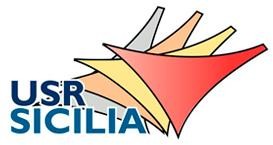 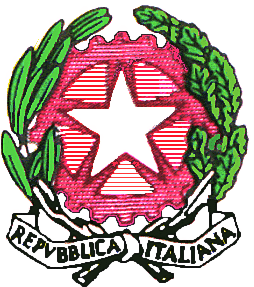 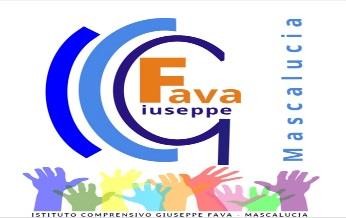 ISTITUTO COMPRENSIVO STATALE "GIUSEPPE FAVA"Via Timparello, 47 - Tel. e Fax 095-7277486MASCALUCIA (Catania)Cod. Fisc. 93238350875 - Codice Meccanografico CTIC8BC002 e-mail ctic8bc002@istruzione.it pec: ctic8bc002@pec.istruzione.itsito web: www.icgfava.edu.itAl personale dell'I.C. “Giuseppe Fava” di Mascalucia (CT) Al sito web della scuolaOggetto: CIRCOLARE n111. - Comparto Istruzione e Ricerca – Sezione Scuola. Azioni di sciopero previste  per  il 05 Maggio 2023. Comunicazione al personale scolasticoAzioni di sciopero previste per il 05 Maggio 2023 – Proclamato da COBAS Scuola e Unicobas per l’intera giornata.Sciopero breve (relativamente alla sola scuola primaria) in funzione delle date INVALSI- Proclamato da SGB(Sindacato Generale di Base)Vista la proclamazione dello sciopero indetto dai sindacati su indicati;Premesso che, ai sensi dell’art. 3, comma 4, dell’Accordo Aran sulle nome di garanzia dei servizi pubblici essenziali e sulle procedure di raffreddamento e conciliazione in caso di sciopero firmato il 2 dicembre 2020,:“In occasione di ogni sciopero, i dirigenti scolastici invitano in forma scritta, anche via e-mail, il personale a comunicare in forma scritta, anche via e-mail, entro il quarto giorno dalla comunicazione della proclamazione dello sciopero, la propria intenzione di aderire allo sciopero o di non aderirvi o di non aver ancora maturato alcuna decisione al riguardo. La dichiarazione di adesione fa fede ai fini della trattenuta sulla busta paga ed è irrevocabile, fermo restando quanto previsto al comma 6. A tal fine i dirigenti scolastici riportano nella motivazione dellacomunicazione il testo integrale del presente comma”.Si comunica che la compilazione della dichiarazione è obbligatoria come previsto dalla normativa e che le pubbliche amministrazioni “sono tenute a rendere pubblico tempestivamente il numero dei lavoratori che hanno partecipato allo sciopero, la durata dello stesso e la misura delle trattenute effettuate per la relativa partecipazione”.SI INVITANO LE SS.LL.A rendere entro il 03 Maggio 2023 la suddetta dichiarazione alla scrivente.                                                                              IL DIRIGENTE SCOLASTICO REGGENTE                                                                                        (Prof.ssa Maria Eena Grassi)                              						        Firma autografa sostituita a mezzo stampa ai sensi                                                                                                                                             e  per effetti dell’art.3,c.2 D.Lgs n. 39/93Al Dirigente Scolastico dell'I.C. “Giuseppe Fava”Mascalucia (CT)DICHIARAZIONEAi sensi dell’art. 3, comma 4, dell’Accordo Aran sulle nome di garanzia dei servizi pubblici essenziali e sulle procedure di raffreddamento e conciliazione in caso di sciopero firmato il 2 dicembre 2020.Oggetto: CIRCOLARE n.110 - Comparto Istruzione e Ricerca – Sezione Scuola. Azioni di sciopero  previste per il 05 Maggio 2023. Comunicazione al personale scolastico     dalle ore alle ore….	del giorno…………….…indetto da……………………..Il/la	sottoscritto/a……………………………………………	in	servizio	presso	l’Istituto………………………….. in qualità di…	, in riferimento allo scioperoin oggetto, consapevole che la presente dichiarazione è irrevocabile e fa fede ai fini della trattenuta sulla busta paga,DICHIARAla propria intenzione di aderire allo scioperola propria intenzione di non aderire allo scioperodi non aver ancora maturato alcuna decisione sull’adesione o meno allo scioperoIn fedeDataFirma………………………………….